МИНИСТЕРСТВО  НАУКИ И ВЫСШЕГО ОБРАЗОВАНИЯ  РОССИЙСКОЙ   ФЕДЕРАЦИИФедеральное  государственное бюджетное образовательное учреждение  высшего образования «Ижевский государственный  технический университет имени М. Т. Калашникова»Факультет «Математика и естественные науки»Кафедра «Общественные науки»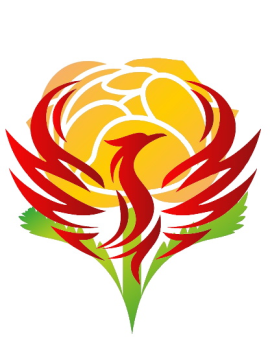 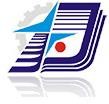 Всероссийская научно-практическая конференция  «Вызовы современного мира в рамках социально-гуманитарного знания»2-4 марта 2023 г.г. ИжевскИнформационное письмо № 1Уважаемые коллеги!Приглашаем вас принять участие в работе Всероссийской научно-практической конференции «Вызовы современного мира в рамках социально-гуманитарного знания», которая состоится 2-4 марта 2023 г. в Ижевском государственном техническом университете имени М. Т. Калашникова. Участниками конференции могут быть преподаватели вузов, аспиранты, магистранты любых научных направлений и специальностей, представители деловых кругов, культуры, политических структур и организаций.Цель  и задачи конференцииСовременный мир в своем развитии обнаруживает  большой кризисный потенциал, который постоянно увеличивается.  На площадках разных уровней идет поиск решения  актуальных проблем во всех сферах жизни   общества.  Вузовская система образования в России сохранила большой корпус фундаментального социально-гуманитарного знания, который позволяет проводить широкие и плодотворные дискуссии.  В настоящее время диалог, профессиональное обсуждение вопросов  являются важнейшей частью интеллектуальной работы общества и должны постоянно функционировать и  совершенствоваться.Цель конференции – развитие научного потенциала университета и укрепление связей общества,  науки, образования, культуры.Задачи конференции:на базе таких направлений исследования как философия, история, политология, социология, психология,  культурология, филология, экономика сформулировать основные вызовы, которые стоят перед современной цивилизацией;показать возможные ответы и решения возникающих проблем на теоретическом и практическом уровнях.ПРОГРАММА КОНФЕРЕНЦИИПленарное заседание. Вызовы современного мира  (02.03.2023)Направления работы конференции (03.03.2023)Секция 1.«Философия труда» в современном мире: модели и принципы.Секция 2. Кризисные тенденции в мире политики.Секция 3. Религия, религиозность и современное общество.Секция 4. Человек: проблема идентичности.Секция 5. Моральные ценности современного мира: по ту сторону добра и зла?Секция 6. Культура и современное общество.Секция 7.  «Переписывание истории»  как феномен.Секция 8.  Культура языка – язык современного мира.Секция 9.   Кризис личности: уровни проблемы.Секция 10. Человек и роботы: союз или соперничество?Секция 11. «Зеленая повестка»: тупик или  ценности, ведущие в будущее.Секция 12. Высшее образование: вызовы и противоречия.Секция 13. Современное социальное государство: принципы и идеалы.Секция 14. Философия войны и  философия мира сегодня.Секция 15. Глобализация как столкновение цивилизаций?Секция 16. Пространство коммуникаций: опыт управления.Круглый стол:  «Здоровое общество:  идеалы, принципы, модели»  (04.03.2023).Закрытие Конференции (04.03.2023).Организационный комитетПредседатель:  Губерт  А.В., и. о. ректора, канд. техн. наук,  доцент.Заместители председателя:Копысов А. Н., проректор по научной и инновационной деятельности, канд. техн. наук, доцент;Соболев В. В., декан факультета «Математика и естественные науки», д-р физ.-мат. наук, доцент; Рябая С. А., зав. кафедрой «Общественные науки», канд. ист. наук, доцент;Петрова М. В., профессор кафедры «Общественные науки», д-р полит. наук.        Члены организационного комитета:Лазаричева Е. С., доцент кафедры «Общественные науки», канд. полит. наук;Шишкина А. С., доцент кафедры «Общественные науки», канд. филос. наук.Программный комитетПредседатель: Петрова М. В., д-р полит. наук, профессор  кафедры «Общественные науки».Зам. председателя: Рябая С. А., зав. кафедрой «Общественные науки», канд. ист. наук, доцент Члены программного комитета:Рябчиков А. В., директор Института международных образовательных программ, канд. техн. наук, доцент;Еленский А. В., зав. кафедрой «Языковая подготовка в профессиональной сфере», канд. хим. наук, доцент;Первушин Г. Н, директор Института строительства и архитектуры имени В. А. Шумилова, д-р техн. наук, профессор;Архипова Е. И., зав. кафедрой «Английский язык», канд. пед. наук, доцент; Загоруйко И. Н., доцент кафедры «Языковая подготовка в профессиональной сфере»,    канд. филол. наук;Семин Ю. Н., профессор  кафедры «Инженерная графика, профессиональная  педагогика, и технология рекламы», д-р пед. наук;Баранов В. А., профессор, зав. кафедрой «Лингвистика», д-р филол.  наук, профессор; Тихонов Г. М., профессор кафедры «Общественные науки», д-р филос. наук.Секретариат конференцииКручинская М.В., канд. ист. наук, доцент кафедры «Общественные науки».Вавилкина Н.Г. старший преподаватель кафедры «Общественные науки».Представление докладовВсе тексты докладов (статей) должны быть выполнены на русском или английском языках в соответствии с требованиями.Тексты объемом 3-5 страниц представляются в электронном варианте по e-mail:    fenix23univer@mail.ruОргкомитет оставляет за собой право отклонять статьи, не удовлетворяющие тематике или требованиям, предъявляемым к печатным     научным работам.Организаторы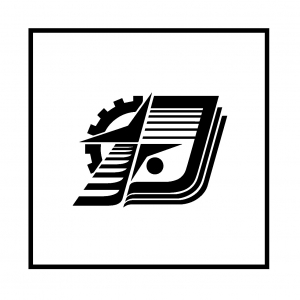 Регистрационная форма (заявка) https://forms.yandex.ru/u/632c60e715ddb33c1517e3ec/ Формы участия1. Очная форма участия в работе конференции включает в себя возможность устного доклада на пленарном заседании по согласованию с оргкомитетом;  участие в одной из секций конференции в качестве докладчика,  участие в других секциях в качестве слушателя и в  работе круглого стола в роли слушателя или спикера (по согласованию с оргкомитетом).2. Режим видеоконференции будет сопровождать пленарное заседание, работу секций и круглого стола.  3. Заочная форма участия  предполагает доступ к печатным  материалам конференции (май месяц 2023 г.), получение сертификата участника конференции.4. Каждый участник имеет возможность предложить не более двух статей  в рамках конференции: на пленарное заседание,  в  секции или для круглого стола. В этом случае необходимо подать две заявки.5. Оригинальность текста статьи должна составлять не ниже 70 процентов.Организаторы конференции, к сожалению, не имеют возможности взять на себя расходы по оплате проезда и проживания ее участников.Преимущества участия1. Сборник трудов конференции публикуется на сайте Российского  индекса     научного цитирования – http://elibrary.ru, РИНЦ.2. Сборник трудов конференции содержит ISBN, УДК, ББК.3. Конференция завершается вручением сертификата  участника.Как стать участником конференцииДля участия в конференции следует до 25 декабря  2022 года заполнить регистрационную форму и выслать ее по адресу: fenix23univer@mail.ruТексты статей  необходимо отправить  до 31.01.2023 по адресу: fenix23univer@mail.ruОргкомитет обязуется в течение 3 рабочих дней  обработать  Вашу заявку на участие в  конференции.  Решение о приеме  статьи выносится в течение 5 рабочих дней и оформляется как  приглашение на  Конференцию. Отобранные оргкомитетом статьи публикуются бесплатно.Требования к оформлению статей:  Информационное письмо №2 (см. далее),Информационное письмо №3 (см. далее).Важные даты1. Оформление заявки  – до 25 декабря 2022 года.2. Проведение конференции: 2-4 марта 2023 года.3. Приём текстов статей от участников конференции  – до 31 января 2023 года.4. Выход сборника материалов конференции –  май 2023 года. Культурная программа        Планируются экскурсии в музей оружия Ижмаш, архитектурно-этнографический  музей-заповедник  «Лудорвай»,   музей-усадьбу П. И. Чайковского, зоопарк.Контакты:        426069, г. Ижевск, ул. Студенческая, д. 7, ИжГТУ имени М. Т. Калашникова, оргкомитет конференции «Вызовы современного мира в рамках социально-гуманитарного знания», 6 уч. корпус, ауд. 208.  Тел.  8 (3412) 77-60-55  доб.  6274;  6273;  6281.E-mail: fenix23univer@mail.ru    Cайт конференции:  http://fenix23univer.istu.ru/   По всем вопросам, уточнениям и предложениям обращаться к заместителю председателя     оргкомитета конференции Петровой Марии Владимировне fenix23univer@mail.ruБудем рады видеть Вас на конференции!С уважением, Оргкомитет.Информационное письмо № 2Требования к оформлению статей1. К публикации принимаются статьи, оригинальность которых не менее 70 % (редакция проверяет статьи в лицензионной системе «Антиплагиат»).2. Тексты докладов (статей) должны быть выполнены на русском или английском языке в соответствии с требованиями. Оригинал принимается в формате А4 с расширением doc, docx (Word 2003, 2007) в электронном варианте. Гарнитура – Times New Roman; кегль –14 пунктов; абзацный отступ 0,5 см; межстрочный интервал – полуторный (1,5); поля сверху, снизу, слева, справа – 2 см. Рекомендуемый общий объем статьи от 3 до 5 страниц.3. Перед названием статьи сначала указывается индекс УДК (не менее шести цифр), затем указываются сначала на русском, а затем на английском языках:– инициалы и фамилия автора (авторов);– ученая степень и ученое звание, должность и полное наименование учреждения (организации);– название статьи (заголовок);– аннотация на русском и английском языках (150-250 слов)– ключевые слова (не более 5) на русском и английском языках.4. Все иллюстрации (фотографии, рисунки, диаграммы, графики, схемы) должны быть черно-белыми. Ширина иллюстраций не должна превышать 8 см (если в две колонки) и 16,8 см (если в одну колонку). Оформление иллюстраций должно соответствовать следующим требованиям:а) векторные изображения должны быть выполнены в программах Visio, CorelDRAW, AutoCAD;б) растровые изображения (рисунки Adobe Fotoshop, фотографии, отсканированные иллюстрации) должны быть в формате TIF c разрешением 300 dpi;в) рисунки, выполненные в текстовом редакторе Word, следует сгруппировать.   5. Таблицы должны быть набраны кеглем 9. Ширина таблицы должна составлять не более 8 см (если в две колонки) и 16,8 см (если в одну колонку).6. Рисунки и таблицы нумеруются. Рисунки должны иметь подрисуночные подписи, а таблицы – заголовки. Если в статье только один рисунок или одна таблица, то нумеровать их не следует. В тексте статьи, предшествующем рисункам и таблицам, обязательно должны быть ссылки на рисунки и таблицы, упомянутые ниже.7. Формулы набираются исключительно в редакторе формул MathType. Текст комментариев к формулам (расшифровка символов, используемых в формуле), а также номера формул набираются как основной текст в текстовом редакторе Word (а не в редакторе формул).В формулах не рекомендуется применять индексы из заглавных букв и букв русского алфавита. Количество букв в индексах не должно быть более трех. Нумеровать следует наиболее важные формулы, на которые имеются ссылки в тексте. Порядковый номер ставится справа от формулы. При наборе цифр, букв греческого и русского алфавитов используется прямой шрифт, латинских букв – курсив. Знаки математических функций набирают прямым шрифтом. В десятичных дробях ставятся запятые, а не точки.8. Обязательно наличие пристатейных библиографических ссылок в конце статьи, выполненных по ГОСТ Р 7.0.5–2008 «Библиографическая ссылка». На каждый документ, находящийся в «Библиографических ссылках» в конце статьи, должна быть ссылка в тексте, которая приводится в квадратных скобках с указанием номера источника в списке и номера страницы источника цитаты. Библиографические ссылки располагаются по мере упоминания в тексте, а не в алфавитном порядке.9. Автор (авторы) должны предоставить в издательство письмо в формате PDF, в котором дается согласие авторов на публикацию статьи и размещение ее в интернете. Письмо должно быть подписано авторами. (Информационное письмо №3).Образец оформления статьи УДК 378.1(045)И. И. Петров, кандидат социологических наук, доцент кафедры социологии, психологии и культурологии Ижевского государственного технического университета имени М. Т. КалашниковаI.I. Petrov, PhD in Social Science, Assistant Professor, Sociology, psychology and culturology, Kalashnikov Izhevsk State Technical UniversityЦЕННОСТНЫЕ   ОРИЕНТИРЫ   СИСТЕМЫ    ВУЗОВСКОГО   ОБРАЗОВАНИЯVALUE ORIENTATIONS OF SYSTEM HIGHER EDUCATIONСтатья посвящена формированию ценностей в процессе получения высшего образования. Приводятся примеры необходимых студентам смысложизненных ориентаций. Делается вывод о большой роли преподавателя в их формировании.The article is devoted to the forming of values during getting a higher education.There are the examples of life deciding life oriented directions; as well as the importance of a teacher in the forming of those directions.Ключевые слова: ценности; высшее образование; гуманитарные науки; социализация. Keywords: values; higher education; humanities; socialization.Текст текст текст текст текст текст [1, с. 25]. Текст текст текст текст текст текст текст текст текст текст текст текст текст текст текст текст текст текст Текст текст текст текст текст текст текст текст текст текст текст текст текст текст текст текст текст текст текст текст текст [2, 3]. Текст текст текст текст текст текст текст текст текст текст текст текст текст текст текст текст текст текст текст текст текст текст текст текст текст текст текст текст текст текстБиблиографические ссылки1. Кант И. Сочинения: в 6 т. / под общ. ред. В. Ф. Асмуса, А. В. Гулыги, Т. И. Ойзермана. – М.: Мысль, 1966. – Т. 6. – 743 с.2. Каган М. С. Философская теория ценности. – СПб.: Петрополис, 1997. – 205 с.3. Костина	А.	В.	Россия	и	Запад	как	ценностные	миры:	пределы взаимодействия // Человек. – 2010. – № 3. – С. 55–66.Английский вариант оформления статьиPaper Formatting SampleI. Petrov, PhD in Social Science, Associate Professor, Department of Sociology, Psychology and Culturology,Kalashnikov Izhevsk State Technical UniversityVALUE ORIENTATIONS OF HIGHER EDUCATION SYSTEMAbstract (3-8 lines)The article is devoted to developing values with the students while getting a higher education. There are examples of vitally important oriented directions. A lot of emphasis is given to an educator in shaping those directions.Keywords (5-7 words): values; higher education; humanities; socialization.Text text text ext text text text text text text text text text text text text text text text text text text ext text text text text text text text text text text text text text text text text text text ext text text text text text text text text text text text textReferencesReferences and citation should be provided according to APA (American Psychological Association) style commonly used to cite sources within the social sciences across the world.Информационное письмо №3   Главному редактору материалов                                                                                        Всероссийской научно - практической конференции                                                  «Вызовы современного мира  в рамках                                                            социально-гуманитарного знания»Я, ______________________________________________________________________,(фамилия, имя, отчество)_____________________________________________________________________________,(место учебы, должность, место работы)прошу Вас опубликовать мою статью «_______________________________________________________________________________________________________________________»в сборнике материалов конференции «Вызовы современного мира   в рамках социально-гуманитарного знания».Данным письмом я также:1) даю свое согласие на осуществление редактирования моей статьи «___________________________________________________________________________», необходимого для ее опубликования. Такое редактирование при этом не должно повлечь за собой изменения смысла статьи, ее сокращения или включения дополнений к ней, снабжения ее какими-либо пояснениями, комментариями без моего согласия;2) даю свое согласие на совершение издателем сборника и лицами, имеющим право использования исключительных прав на сборник  материалов конференции «Вызовы современного мира в рамках социально-гуманитарного знания», любых действий, направленных на доведение моей статьи «____________________________________________________________________________» до всеобщего сведения, в том числе на ее воспроизведение, распространение как в составе сборника («Вызовы современного мира в рамках социально-гуманитарного знания»), так и отдельно, размещение в сети Интернет, включение в электронные базы данных, а также на безвозмездную передачу указанных прав третьим лицам при условии соблюдения моих неимущественных авторских прав (в том числе права авторства, права на имя, права на неприкосновенность произведения);3) даю согласие на извлечение из моей статьи и использование на безвозмездной основе метаданных (название, имя автора (правообладателя), аннотации, библиографические материалы и пр.) с целью их включения в базу данных РИНЦ – Российский индекс научного цитирования, содержащей библиографическую информацию (библиографическое описание статей и пристатейные ссылки).4) Данная статья является оригинальной и ранее нигде не публиковалась.«______» __________________ 20 ___ г. ________________________                                                                                                                               подписьудостоверение подписи (в отделе кадров)ФГБОУ ВО «ИжГТУ имени М.Т. Калашникова»426069, Удмуртская Республика, г. Ижевск,          ул. Студенческая, 7, корпус 6, ауд.208. Кафедра «Общественные науки»Ф-т «Математика и естественные науки»Россия, г. Ижевск